PCAOL  شرح كيفية استخدام برنامج نفتح البرنامج فتظهر لنا النافذة التالية 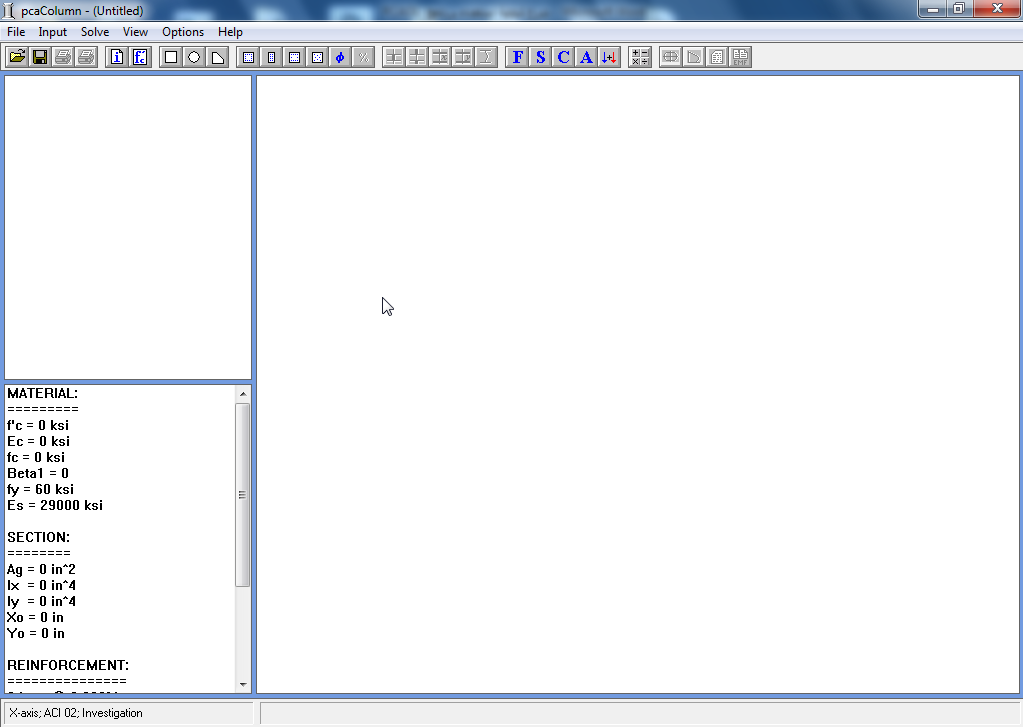 من القوائم بالاعلى Input →General information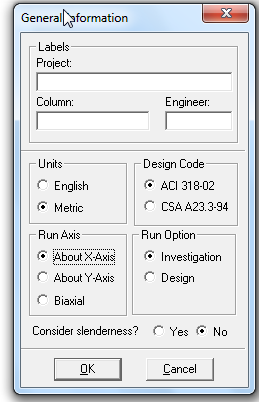 من النافذة السابقة نحدد اسم المشروع واسم المهندس (غير ضروري) ثم نحدد الواحدات المستخدمة  وكود التصميم والاتجاه المدروس وكذلك اذا كنا نقوم بالتصميم (Design) أو التحقيق (investigation) ونختار في الاسفل yes إذا كان العمود نحيف و No إذا لم يكن نحيفا.من قائمة options  نختار Database Rebar وذلك لتعديل أقطار القضبان وفق ما يتم استخدامه وكذلك لاضافة قضبان جديدة في حال عدم وجودها بالقائمة حيث نختار من صندوق Bar Set الخيار prEN10080   للتحول للواحدات المترية 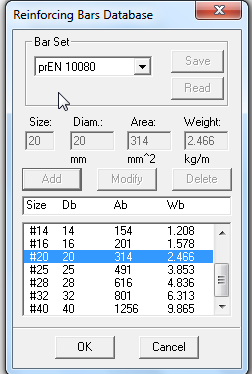 Input →Material Propertiesنضع مواصفات المادة المستخدمة مع الانتباه للواحدات Input→ Section   ونختار شكل المقطع البيتوني أما مستطيل أو دائري أو عام 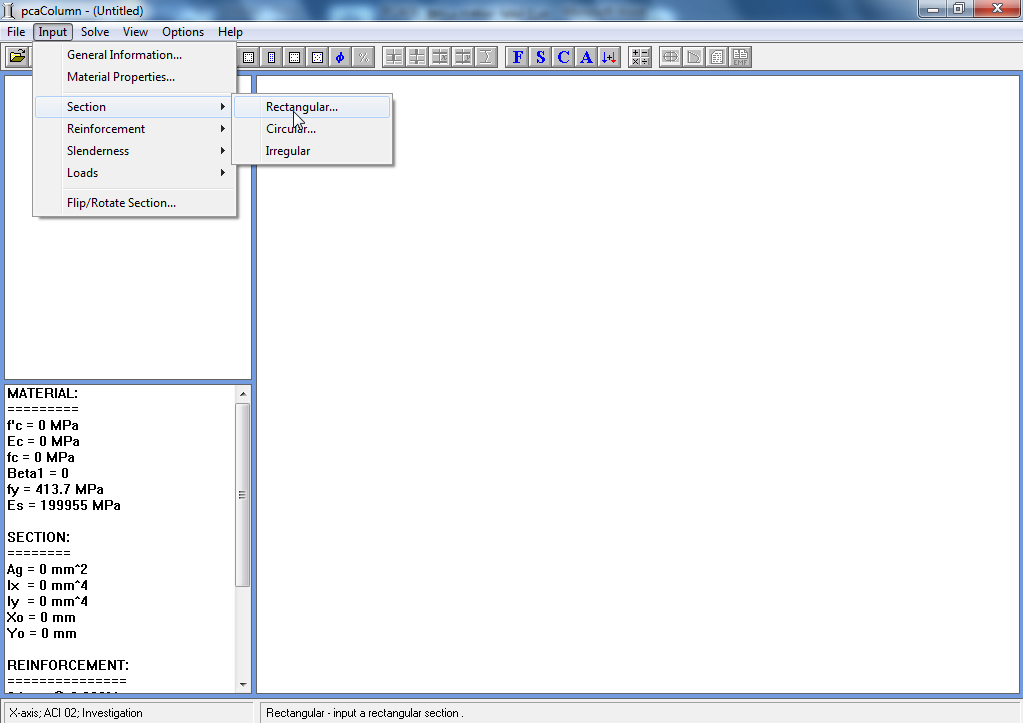 حيث ندخل أبعاد المقطع المستطيل أو قطر المقطع الدائري 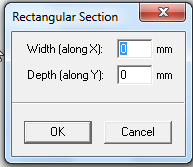 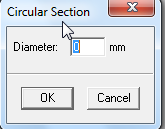 لادخال التسليح نختار 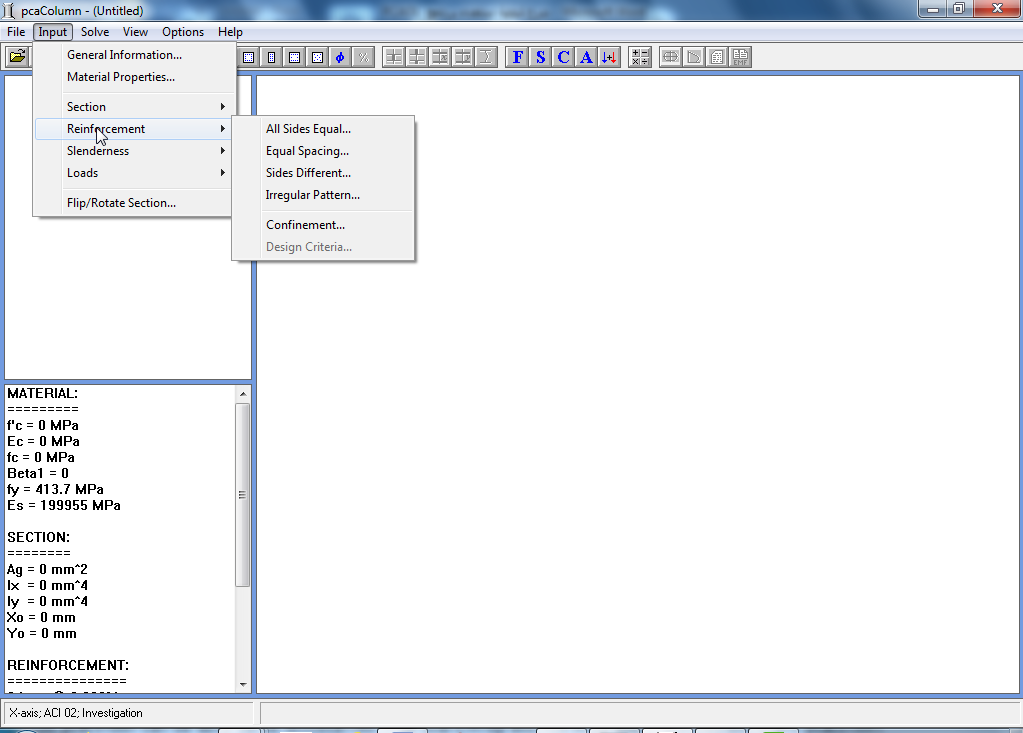 إما نختار التسليح متساوي على جميع الجهات all sides equal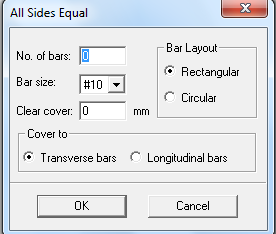 نضع عدد القضبان الكلي ويجب أن تكون من مضاعفات العدد (4) ونضع قطر التسليح والتغطية ونختار اذا كان التسليح عرضي أم طولي وشكل توضع التسليح مستطيل أو دائري أو نختار Equal Spacing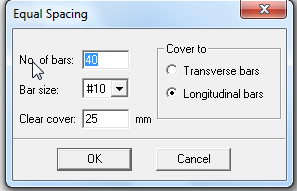   ونضع عدد القضبان الكلي والقطر ومسافة التغطية ونوع التسليح طولي أم عرضي أو نختارDifferent   Sides ونضع عدد القضبان في كل جهة من المقطع البتوني وقطر القضيب وسماكة التغطية ونوع التسليح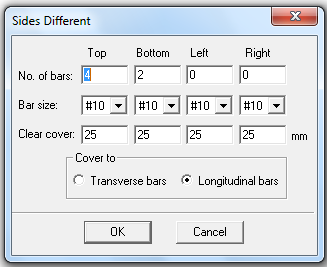       Input→ Factored loadنقوم بادخال (الحمولة مع العزم) المراد تحقيق المقطع البيتوني المسلح عليها حيث نضع قيمة الحمولة والعزم المرافق ثم نضغط insert     ويمكن وضع مجموعة من النقاط 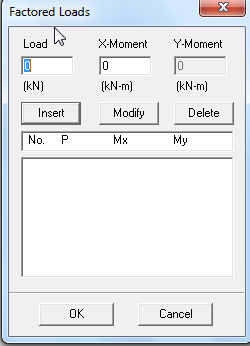 Solve→Execute   للحل مثال عملي 1تحقق من تحمل العمود التالي للأحمال المطبقة عليه  علما أن المقاومة المميزة للبيتون   وحد السيلان لفولاذ التسليح و أن أبعاد مقطع العمود 60x60 cm والتسليح الطولي المستخدم 12T20وسيتم التصميم وفق كود ACIالحل سيتم ادراج القوائم بالترتيب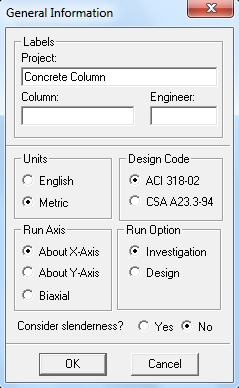 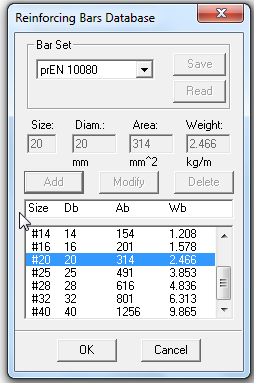 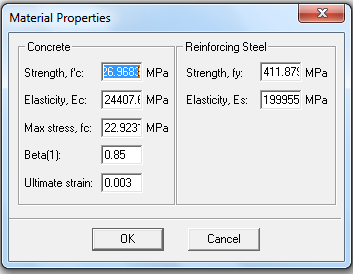 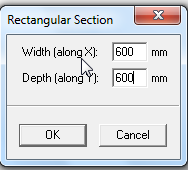 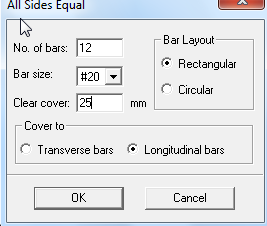 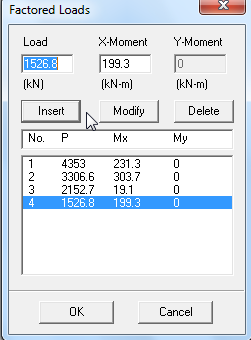 بعد التحليل solve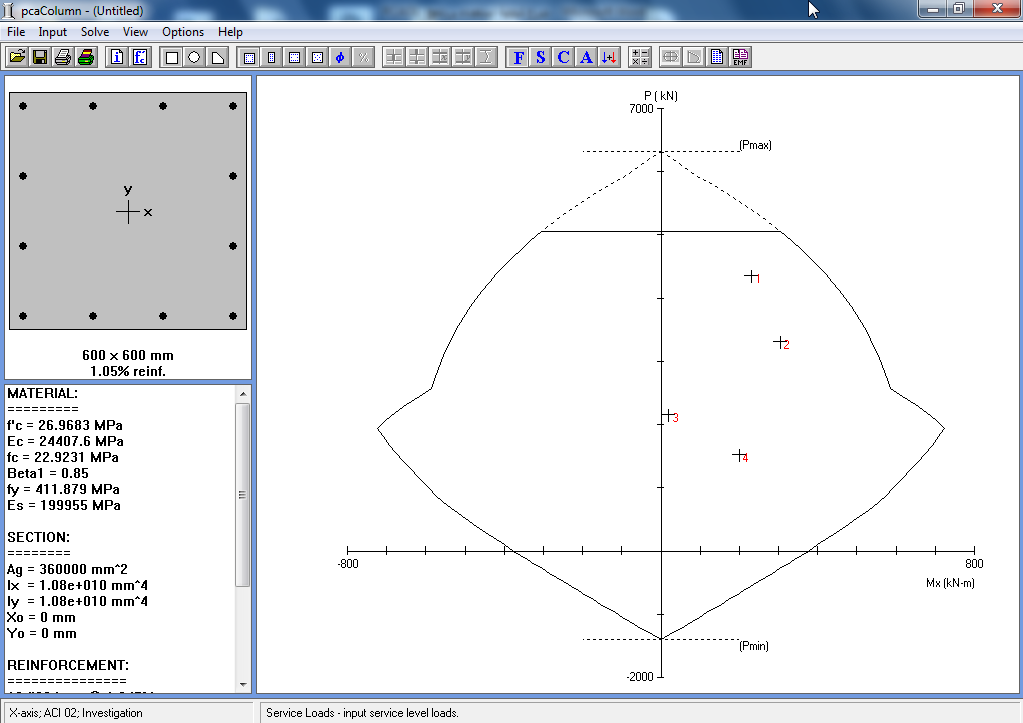 نلاحظ أن العمود محقق من أجل جميع حالات التحميل مثال عملي 2صمم العمود  ذو المقطع البيتوني 60x60cm  وفق كود ACI والمعرض للاحمال التاليةعلما أن المقاومة المميزة للبيتون   وحد السيلان لفولاذ التسليح  الحل سيتم ادراج القوائم بالترتيب1-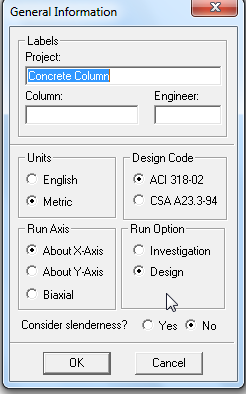 2- 3- 4-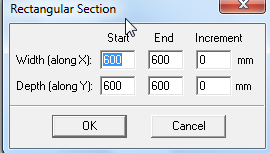 5- نقوم بتحديد مجال لعدد القضبان والقطر المستخدم 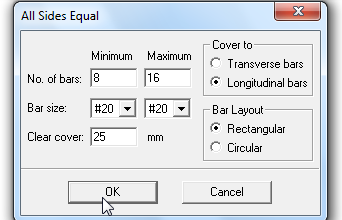 6-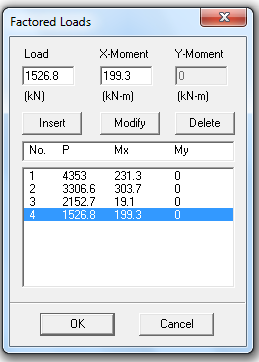 7-بعد تنفيذ الحل 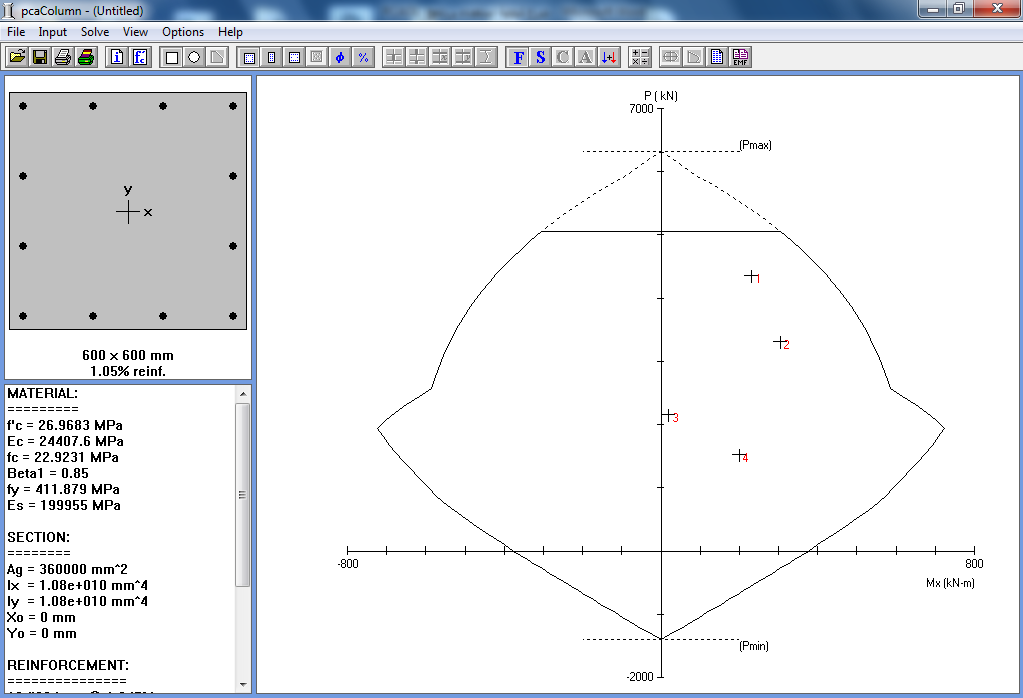 نلاحظ أن البرنامج اختار عدد القضبان 12 قضيب مرسومة ضمن المقطع البيتوني ضمن المجال (8-14) الذي حددناه وهو محقق لجميع الأحمال .   انتهت المحاضرة م. ميساء العرب الحمولة المحورية P   (KN)العزم المرافق KN-M4353231.33306.6303.72152.719.11526.8199.3الحمولة المحورية P   (KN)العزم المرافق KN-M4353231.33306.6303.72152.719.11526.8199.3